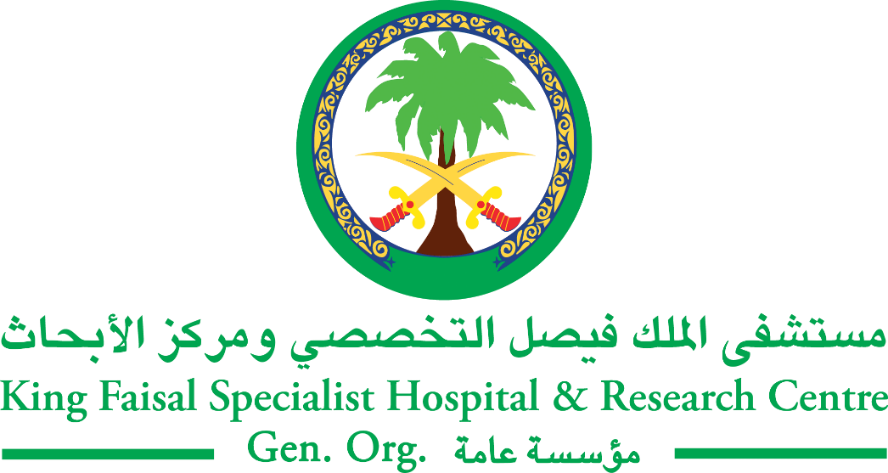 Pre-qualification QuestionnaireProject Management Organization Services and Construction Management for King Faisal Specialist Hospital & Research Centre (KFSHRC)Instructions Pertaining to Pre-qualificationOverview of PackageKing Faisal Specialized Hospital & Research Center (KFSH&RC) has advertised for expressions of interest from Companies for the future Tender of a Contract for Project Management Organization (PMO) Services with a planned Award Date of 30th August 2019 and Duration of 60 months from Award.KFSH&RC requests proposals from experienced International consulting firms that will provide Project Management Organization (PMO) Services for the management of the planning, design, construction, and handover of Hospital projects within the region of the Kingdom of Saudi Arabia.The Company as part of its expression of interest has confirmed by its actions it maintains a valid Classification in the minimum categories required to receive this Prequalification Questionnaire.ScopeThe PMO services envisaged include the following broad scope:Set-up, staff and operate the PMO, as per Mashroat designated functional organization. Provide Project Management Services for the delivery of KFSH&RC’s Infrastructure Projects, existing and future. Implement Mashroat processes and procedures in the running of the newly established PMO. Fully integrate the existing KFSH&RC resources in the day-to-day operation of the PMO and establish long term sustainable individual career paths for those resources. Undertake extensive training of the existing KFSH&RC Saudi National resources on Mashroat deliverables. Undertake additional tasks related to the management of KFSH&RC’s portfolio of Infrastructure Projects. Figure 2.1 is a map depicting the location of the current and currently planned projects around the Kingdom.  As at January 2019, there are 28 KFSH&RC individual projects or project packages comprising:9 Ongoing or to commence in 2019 Projects, with Government funding that will be core scope for the end-end Project Management Organization Services - 7 Projects are in Riyadh, and 2 Projects in Jeddah.19 Future Projects / Project Packages in both Riyadh (18 no.) and Jeddah (1 no.) that are anticipated to either require Government funding or become privatization opportunities and that will require a minimum of Strategic Planning, Concept Design and Project Development Planning, and Design and Procurement activity. 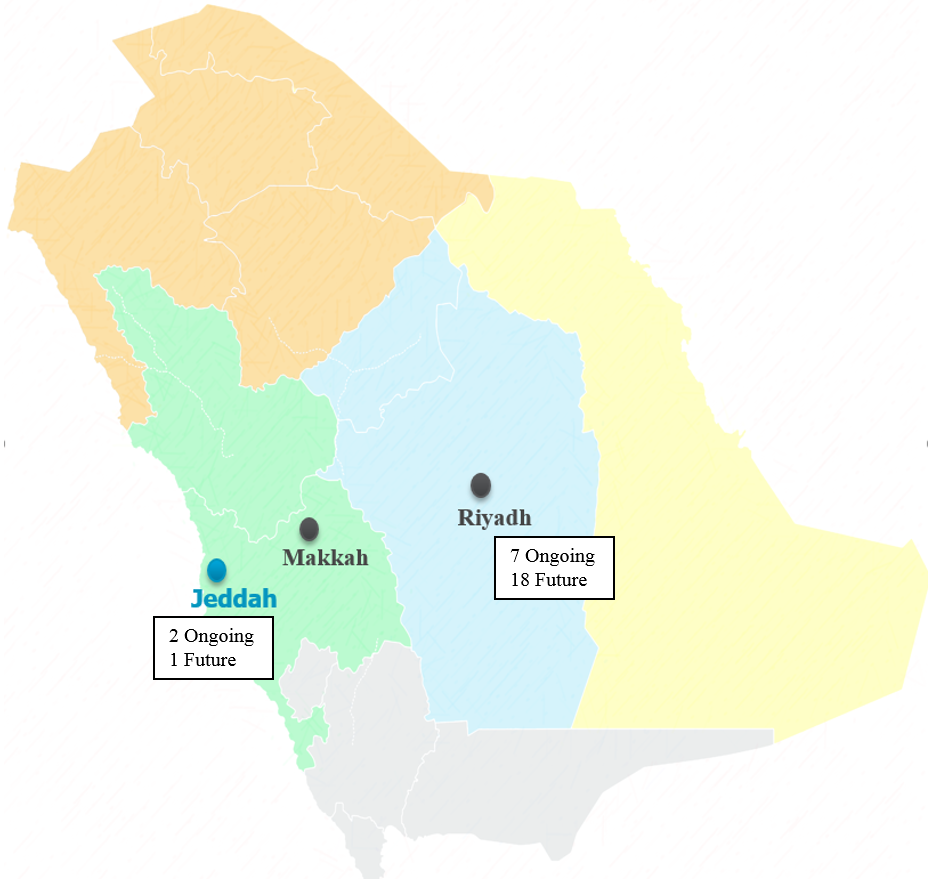 Figure 2.1: Number and location of ProjectsThe PMO will be required to manage the remaining work of ongoing projects.  This may include overseeing and supporting an existing PMO / PMC Contractor in the management and close out of their projects.The provision of Project Management Services by the Company will include the deployment of two hundred and thirty-five (235) program management and project delivery professionals at peak, plus a further, minimum of, twenty-five (25) Saudi Engineer Work Program recent university graduates.  Staff will be split between KFSH&RC’s offices in Riyadh and at project locations as demanded by the needs of the projects.  The majority of the two hundred and thirty-five (235) are expected to be company internally developed employees with a minimum of three (3) to five (5) years of experience with the company (years of experience required with the company and in total are based on the level within the project).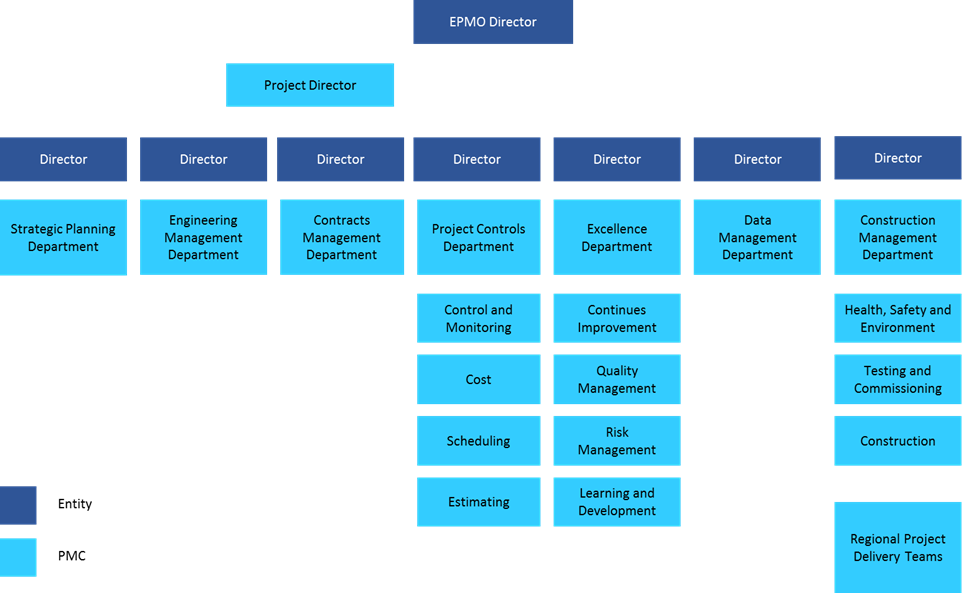 Figure 2.2: Typical EPMO Organizational ModelThe Company as part of its response has confirmed by its actions it maintains a valid Classification in the minimum categories required to receive this Pre-qualification Questionnaire.KFSH&RC may elect to execute the second round of prequalification prior to the issuance of the full RFP.Company shall note that all responses given in prequalification may be used as part of subsequent RFP evaluations.DefinitionsThe following definitions are used and have the meanings defined herein:Preparation of ResponsesResponses to this Prequalification Questionnaire (“Submission”) shall be submitted in hard copy and electronic using the forms included herein.  Electronic copies shall be text searchable.  Failure to comply with these requirements may be cause for rejection of the Submission.Partial or incomplete Submissions will not be considered and Submissions shall be in strict conformity with the Prequalification Questionnaire and any addenda.Any Submission received after the due date and time stated in the Submission Invitation Letter may be rejected at the sole discretion of the Authority.Language of SubmissionsAll prequalification submissions shall be submitted in English and Arabic languages and all communications between the Authority and the Company shall utilize the same language.Company EntitiesEach Submission shall show the full legal name and business address of the Company, including its street address if it differs from its mailing address, and shall be signed with the usual signature of the person or persons authorized by the Company, and shall be dated.  The name of the signatory shall be typed or otherwise clearly imprinted below each signature and corporate Company’s shall state their place of incorporation.  When requested, satisfactory evidence of the authority of any signature on behalf of the Company shall be furnished.Submissions by joint ventures, consortia, associations or partnerships shall designate one single participant to represent all those forming the entity.  Submissions shall be signed by a duly authorized representative of the entity and evidence of the signatory's authority signed by and listing the full names and addresses of all participants in the entity shall be attached to the Company's Submission Letter.Examination of Prequalification QuestionnaireThe Company planning to submit a Submission is responsible for examining with appropriate care the complete Prequalification Questionnaire.  Should the Company find discrepancies in or require clarifications in relation to the Prequalification Questionnaire, or should their intent or meaning appear unclear or ambiguous, or should any other question arise relative to the Prequalification Questionnaire, the Company shall promptly notify Authority in writing.  The Company making such request will be solely responsible for its timely receipt by Authority.  Replies to such notices may be made in the form of supplementary correspondence or, as appropriate, an addendum to the Prequalification Questionnaire which will be issued simultaneously to all persons who have obtained the Prequalification Questionnaire from Authority.Authority may, by addendum, modify any provision or part of the Prequalification Questionnaire at any time prior to the submission date.Company Right to Withdraw its SubmissionA Company may modify or withdraw its Submission by written request, provided that the request is received by Authority prior to the due date at the address to which Submissions were to be submitted.  Provided further, that in case of an electronic request (i.e. facsimile, telex, etc.) a written confirmation thereof over the authorized signature of the Company be received by Authority at the address to which original Submissions were to be submitted within three (3) calendar days after the issue of the electronic message.  If withdrawing, the Company shall state the reasons for its withdrawal and accept that as a consequence of its withdrawal it will forego any rights implied or otherwise that it relies upon to participate in the future tender of the Works to which this Prequalification Questionnaire applies.Submission SecurityThe Authority confirms that the Company is not required to furnish any Bond or Guarantee as part of the Prequalification Submission.Cost of Preparing the SubmissionThe preparation of a Submission shall be by and at the expense of the Company.The Authority will not be liable for any costs incurred in either the preparation of the Submission or post receipt of the Submission of any costs incurred by the Company in attending meetings or providing further clarifications as may be requested by the Authority of the Company.Confidentiality and Intellectual Property A Company must not, without the prior written consent of Authority, disclose or provide to any person, other than Authority, Authority's employees and agents and persons engaged in the preparation of the Company's Submission, any particulars concerning its Submission or any other information with which it has been provided by or on behalf of Authority in relation to this Prequalification Questionnaire, the Submission or the Project.A Company must identify any part of its Submission which contains information:In respect of which intellectual property rights (including, without limitation, patents, registered designs, and copyright) are claimed by the Company, whether for itself or on behalf of any other person, entity or consortium; Or in respect of which the Company expects confidentiality to be maintained by Authority such as information in the nature of know-how or commercial-in-confidence information.An unreasonable claim by Company that all or a substantial part of a Submission is the subject of intellectual property rights or is confidential may result in the Submission being considered nonconforming and this may result in the Company not being considered for selection.No claim by a Company that specific information is the subject of intellectual property rights or should be kept confidential by Authority shall, of itself, be conclusive or binding on Authority.Authority may use information provided by a Company as necessary for the Submission Process (including, without limitation, for assessment and evaluation purposes), irrespective of any claim of intellectual property rights and/or confidentiality.Prequalification TimelineThe timeline for the prequalification and selection of prequalified Tenderers is outlined below:No Contract or Automatic Right to TenderBy submitting a Submission, the Company acknowledges that:The Submission does not create a contract between the Company and Authority or impose any other obligations at law upon Authority whether as a result of the Submission Process or otherwise in respect of the Submission or the evaluation of the Submission by Authority; andThe Submission does not create an automatic right to prequalify for the future Tender; andAuthority will not be under any obligation to act in any particular manner or refrain from acting in any particular manner in evaluating the Submission.Receipt of SubmissionsThe Company shall ensure that its Submission is received by the Authority by 4pm on the Submission Closing Date listed in the Prequalification TimeLine by the Authorized Representative for the Authority listed below:Opening of SubmissionsCompany acknowledges that the Authority will not be opening the Submissions in a public forum. The Authority will only confirm and acknowledge receipt of the Submission only upon delivery by the Company.Authorities RightsThe Authority reserves the right in its absolute discretion and without limiting any other right which Authority may have whether under this Invitation or otherwise, to do any one or more of the following at any time without giving reasons:Reject or refuse to consider or evaluate any Submission or all Submissions;Amend this Prequalification Questionnaire;Withdraw this Prequalification;Terminate the Submission Process;Re-advertise for new Submissions;Request additional information or from any Company; andAlter or vary any process or procedure regarding the consideration or the evaluation of any Submission or all Submissions.Use the Prequalification Submission in part or in whole as part of subsequent bid evaluation.The Authority may also give consideration to and may exclude parties on the basis of their performance or the performance of related parties on recent contracts with Authority or other government bodies. To assist with this process, the Authority may make reference to performance reports prepared either by Authority or other government agencies.The Authority may take into account the relationship between Company and their constituent members and the existence of related companies and common directors. Should a Company (or a member of the Company) be a related company of another Company (or a member of the other Company), or should common directors be identified across Company (or members of Company), Authority may require the Company to enter into specific undertakings to address any resultant probity issues as a condition of this Invitation.Notification of Selection of Company to TenderAfter consideration of Submissions, The Authority will select those Companies whose Submissions clearly demonstrates the Company has the financial and technical capability, experience and resources to execute the Works subject of the Tender that form the basis of this Prequalification Process. Those Companies that are selected by the Authority will be notified in writing, those that are not selected may request feedback from the Authority on the reasons for non-selection.The final number of selected Companies that the Authority will invite to Tender shall be a maximum number of six (6) Tenderers.The right is reserved, as the interest of Authority may require, to reject any or all submissions and to waive any informality in submissions received.Company Return of Prequalification DocumentsUpon receiving confirmation of the Companies success in Prequalification or notification of its failure to Prequalify, the Company shall destroy all documents issued by the Authority.Removal or Addition of Companies following Initial Selection by the AuthorityThe Authority may remove or replace a selected Company from the future Tender if:A selected Company previously notified by the Authority as being selected to Tender for the Contract, subsequently withdraws itself from tendering for the Tender by formal notice to the Authority, orA selected Company, subsequently to being invited to prequalify is boycotted in accordance with Article 78 of the Government Tenders and Procurement Law (Royal Decree No. M/58 dated 4 Ramadan 1427H / 27 September 2006). The Company shall be notified and the previous selection withdrawn by the Authority.In either of the above situations, the Authority has the right to invite the next most qualified Company that was not initially selected as part of this Prequalification to participate in the Tender to maintain a competitive tender process.If insufficient Companies remain following the removal of a previously selected Company(s) the Authority may at its discretion cancel the Prequalification.Declaration on behalf of the Company:The Company shall include the below declaration in its Submission:Section 1: General InformationCompany shall complete the following general company information:Section 2: Financial InformationCompany to complete the required information and provide the last three (3) years of audited Annual Financial Statements if Company plans on Prequalification on basis of a Joint Venture, Consortium or Partnership, then each of the individual entities associated shall complete the table below:Section 3: Organization Charts and Key PersonnelCompany to provide the following documents relative to the company and project structures and attach to its submission:Current company corporate Organization Chart (for Company registering for this Package)A sample of a typical Project Organization (of similar scope and size to this Package)Company to provide the following names and resumes of Key Personnel that would have executive accountability and oversight for this Project:Resumes are to be attached to this submission for prequalification.Section 4: Certifications & Licensesa) Company to complete below relative to its registrations/licenses and certifications, copies are to be provided as part of the submission:b) Does your company have any professional engineering design registration/license obtained in the Kingdom of Saudi Arabia? (If yes, please provide the name of license, validity and copies? Section 5: Health & Safety QuestionnairePart 1 – Performance Indicators: Part 2 - HSSE Program Part 3 - Incident History in the Kingdom of Saudi Arabia Please complete the number of incidents, days lost and hours worked for the current year and the previous three (3) years for your company’s projects in the Kingdom of Saudi Arabia (For your company’s staff only)Section 6: Quality Please provide the following documents associated with your quality management system: The most recent copy of your ISO9001 (Quality Management System) certificate along with the ISO9001 Quality manual (if applicable or Tenderer’s quality manual,)Master list of documents related to Quality Management System (All 4 levels of Documents)Typical Project Quality Plan (PQP) and Inspection Test Plan (ITP)Quality Assurance (QA) Audits and surveillances procedure with the audit program Continuous improvement procedureCorrective action and preventative actions procedureA Quality control (QC) inspections and testing procedure including Non-Conformance-Report NCR processA risk management procedureSection 7: Resources (World-wide)a) Company to provide details of current resources employed in works of worldwide and provide the last three year’s datab) Please provide your company’s statistics supported by the Ministry of labor’s records for your Kingdom of Saudi Arabia professional resources for the past three years, along with a breakdown by disciplines and positions.Section 8: Experience StatementThe Company submits the following statement as to its experience qualifications with a focus on government (and specifically medical facilities) infrastructure work within the Kingdom of Saudi Arabia. Projects for private sector/individuals should not be included.The following contracts are currently in progress or have been satisfactorily completed within the last eight years in the below format:Column Completion Notes:Name  	For past government work, please provide entity/project name Location                         Location of projectRole	Indicate the type of contract (Role of your Company)  (Design, Design Management, Construction Management, Program Management)Work Description  	Provide a description of the scopeValue	Provide the contract value in SARStart/Stop  	Provide starting date and actual (A)/forecast (F) completion by month/year, e.g., Jan 2016A/Sep 2018F.Duration 	Provide the contract duration in monthsFor each Role category listed above, please provide one page project data sheet for up to 3 of the most relevant projects and any relevant certificates of completion received for the projects.Please provide a list of project management mandates that have been undertaken by your company worldwide detailing the customer names, work description, location, value and duration of projectsPlease provide a list of large construction infrastructure projects that your company has undertaken worldwide detailing out your customer names, work description, location, value and duration of the listed projectsSection 9: SubconsultantsCompany shall provide its responses to the below questions relative to the selection and nomination of key Subconsultants when executing strategic planning, engineering and project management scopes. The answers to the following questions shall not exceed four (4) pages of A4 paper.Company shall list in the table below the typical scopes of work that are subcontracted to lower-tier companies in the execution of works of similar scope or complexity.  The completion of the table and submission is in addition to the four (4) page limit:NOTES:	Basis of Selection:				Enter if selected based on prequalification, preferred vendor, sole source or competitive tender.		Terms of Subcontract:	             Enter Typical Commercial model (Cost Reimbursable, Lump Sum, Unit Price, etc.)Section 10: National Programs and Strategic Infrastructure Planning Experience Section 11: Automation and Data Management Capability and ExperiencePart A - Organizational Structure  Please complete table below for the Company’s key personnel and organization details related to the use of automation and data management tools (i.e. Geographic Information Systems (GIS), Building Information Model (BIM) and the like.)  Note that the company representative listed below should be the focal point for any clarifications in response to this section of the questionnaire:Part B – Automation and Data Management System InformationPlease complete the below questions as it relates to Automation and Data Management Systems:Part C – Other Automation and Data Management System InformationThe company may provide other relevant information below to describe or better qualify their Automation and Data Management System capabilities:Section 12: Enterprise Content Management System (ECMS) Part A – Organizational Structure  Please complete the table below for key personnel and organization details related to the ECMS.  Note that the company representative listed below should be the focal point for any clarifications needed in response to this section of the questionnaire:Part B – ECMS InformationPlease complete the below questions as it relates to your Company’s ECMS capabilities and experience:Part C – Other ECMS InformationThe company may provide any other relevant information below that they deal is pertinent to describe or better qualify their ECMS capabilities:CompanyMeans entity that will prepare and submit its Submission in relation to this Prequalification Questionnaire following its expression of interest to KFSH&RC in response to the AdvertisementAuthority/Government EntityMeans KFSH&RC, its entities or other official office that has issued this Prequalification Questionnaire to a CompanyTendererMeans a Company that has been selected following the evaluation of the Submission to participate in the future TenderTenderMeans the future Invitation to Tender that will be issued to the Tenderers under a separate selected tender processSubmissionMeans the Company response to this Prequalification QuestionnaireActivityDatePrequalification Questionnaire Issued by Authority21st February 2019Last Date for Clarifications / Questions from Company28th February 2019Submission Closing Date7th March 2019Evaluation Completed14th March 2019Planned Date for Release of the future Tender9th April 2019NameKing Faisal Specialist Hospital & Research Centre  (General Organization)Position / TitleOffice Services DepartmentEmail AddressP.O. Box 3354 Riyadh 11211Physical AddressAdministration Building - BasementI the undersigned representative declare that the information stated in this Submission is accurate and true and reflects the current information available. The Company by submission of this Submission, acknowledges that the Authority will determine in its sole discretion the suitability of Company for prequalification for the Tender based on the information contained in the Submission and in accordance with these Instructions to Companies for Prequalification and failure to complete all sections may result in Company Submission being excluded from evaluation.I the undersigned representative declare that the information stated in this Submission is accurate and true and reflects the current information available. The Company by submission of this Submission, acknowledges that the Authority will determine in its sole discretion the suitability of Company for prequalification for the Tender based on the information contained in the Submission and in accordance with these Instructions to Companies for Prequalification and failure to complete all sections may result in Company Submission being excluded from evaluation.SignatureTitleNameDateInformation RequestedCOMPANY ResponseCOMPANY ResponseCOMPANY ResponseFull Name of Company:Registered Office Address:Date of Registration:KSA Registration No.KSA Classification Class:State Min Value (threshold) for Bidding:State Max Value for Bidding:International Registration No.Public / Private CompanyNominated RepresentativeName:Nominated RepresentativePhone:Nominated RepresentativeEmail:Company Structure (Confirm Structure)Corporation: YES	 NO YES	 NOCompany Structure (Confirm Structure)Subsidiary YES	 NO YES	 NOCompany Structure (Confirm Structure)Division YES	 NO YES	 NOCompany Structure (Confirm Structure)Joint Venture / Consortium YES	 NO YES	 NOParent Company Details (If Applicable)Parent Company Name:Parent Company Details (If Applicable)Address:Parent Company Details (If Applicable)Contact Person:Parent Company Details (If Applicable)Phone No:Type of Business (Confirm Scopes of Works and Percentage of Turnover for each Type)Civil Construction YES	 NO  %Type of Business (Confirm Scopes of Works and Percentage of Turnover for each Type)Roads & Highways YES	 NO%Type of Business (Confirm Scopes of Works and Percentage of Turnover for each Type)Manufacturing / Fabrication YES	 NO%Type of Business (Confirm Scopes of Works and Percentage of Turnover for each Type)Buildings YES	 NO%Type of Business (Confirm Scopes of Works and Percentage of Turnover for each Type)Mechanical / Electrical YES	 NO%Type of Business (Confirm Scopes of Works and Percentage of Turnover for each Type)Engineering / Design YES	 NO%Type of Business (Confirm Scopes of Works and Percentage of Turnover for each Type)Consulting YES	 NO%Type of Business (Confirm Scopes of Works and Percentage of Turnover for each Type)Other YES	 NO%Number of EmployeesTotal EmployeesNumber of EmployeesManagementNumber of EmployeesNon-ManualsNumber of EmployeesManualsNIQAT Rating (Saudization)State LevelInformation RequestedCOMPANY ResponseCOMPANY ResponseCOMPANY ResponseCOMPANY ResponsePresent Net WorthSARSARSARSARAnnual Sales Volume (Related To Classification For This Package)2018SARAnnual Sales Volume (Related To Classification For This Package)2017SARAnnual Sales Volume (Related To Classification For This Package)2016SARBanking ReferenceNameNameNameBanking ReferencePositionPositionPositionBanking ReferencePhone NumberPhone NumberPhone NumberPerformance BondCan you furnish a Performance Bond (State “YES” or “NO”)Can you furnish a Performance Bond (State “YES” or “NO”)Can you furnish a Performance Bond (State “YES” or “NO”) YES	 NOPerformance BondState Maximum Value AvailableState Maximum Value AvailableState Maximum Value AvailablePerformance BondSurety ProviderSurety ProviderSurety ProviderPerformance BondContact PersonContact PersonContact PersonPerformance BondContact Phone NumberContact Phone NumberContact Phone NumberParent Company GuaranteeCan you furnish a Parent Company Guarantee (State “YES” or “NO”)Can you furnish a Parent Company Guarantee (State “YES” or “NO”)Can you furnish a Parent Company Guarantee (State “YES” or “NO”) YES	 NOParent Company GuaranteeState Maximum Value AvailableState Maximum Value AvailableState Maximum Value AvailableParent Company GuaranteeSurety ProviderSurety ProviderSurety ProviderParent Company GuaranteeContact PersonContact PersonContact PersonParent Company GuaranteeContact Phone NumberContact Phone NumberContact Phone NumberBank Guarantee / Letter Of CreditCan you furnish a Guarantee / Letter of Credit Can you furnish a Guarantee / Letter of Credit Can you furnish a Guarantee / Letter of Credit  YES	 NOBank Guarantee / Letter Of CreditState Maximum Value AvailableState Maximum Value AvailableState Maximum Value AvailableBank Guarantee / Letter Of CreditName of BankName of BankName of BankBank Guarantee / Letter Of CreditContact PersonContact PersonContact PersonBank Guarantee / Letter Of CreditContact Phone NumberContact Phone NumberContact Phone NumberCan You Provide Last Three (3) Years Of Annual Financial Report? (Provide copies with this submission)201820182018 YES	 NO	 Not AvailableCan You Provide Last Three (3) Years Of Annual Financial Report? (Provide copies with this submission)201720172017 YES	 NO	 Not AvailableCan You Provide Last Three (3) Years Of Annual Financial Report? (Provide copies with this submission)201620162016 YES	 NO	 Not AvailableCan You Provide Last Three (3) Years Of Annual Financial Report? (Provide copies with this submission)If Not Available State ReasonIf Not Available State ReasonIf Not Available State ReasonCan You Provide Last Three (3) Years Of Annual Financial Audit Report? (Provide copies with this submission)201820182018 YES	 NO	 Not AvailableCan You Provide Last Three (3) Years Of Annual Financial Audit Report? (Provide copies with this submission)201720172017 YES	 NO	 Not AvailableCan You Provide Last Three (3) Years Of Annual Financial Audit Report? (Provide copies with this submission)201620162016 YES	 NO	 Not AvailableCan You Provide Last Three (3) Years Of Annual Financial Audit Report? (Provide copies with this submission)If Not Available State ReasonIf Not Available State ReasonIf Not Available State Reason YES	 NO	 Not AvailableKEY PERSONNELCOMPANY ResponseKSA Country ManagerStudies and Planning DirectorOperations DirectorEngineering DirectorContracts Department DirectorProject Controls Department DirectorTraining ManagerConstruction Management Department DirectorInformation RequestedCOMPANY ResponseCOMPANY ResponseIndustry AccreditationsASMEIndustry AccreditationsAPIIndustry AccreditationsTEMAIndustry AccreditationsOtherISO CertificationsISO:9001ISO CertificationsISO:31000ISO CertificationsISO:14001ISO CertificationsISO:45001ISO CertificationsISO: 45001Professional LicensesLICENSE NOProfessional LicensesLICENSEProfessional LicensesEXPIRYProfessional LicensesLICENSE LOCATION Professional LicensesProfessional LicensesLICENSE NOProfessional LicensesLICENSEProfessional LicensesEXPIRYProfessional LicensesLICENSE LOCATIONProfessional LicensesProfessional LicensesLICENSE NOProfessional LicensesLICENSEProfessional LicensesEXPIRYProfessional LicensesLICENSE LOCATIONProfessional LicensesProfessional LicensesLICENSE NOProfessional LicensesLICENSEProfessional LicensesEXPIRYProfessional LicensesLICENSE LOCATION1.1 Lagging indicators:  Use the current plus the previous three years injury and illness records to complete the following, include all events that occurred within your organization or incurred by a contractor working under your direction.1.1 Lagging indicators:  Use the current plus the previous three years injury and illness records to complete the following, include all events that occurred within your organization or incurred by a contractor working under your direction.1.1 Lagging indicators:  Use the current plus the previous three years injury and illness records to complete the following, include all events that occurred within your organization or incurred by a contractor working under your direction.1.1 Lagging indicators:  Use the current plus the previous three years injury and illness records to complete the following, include all events that occurred within your organization or incurred by a contractor working under your direction.1.1 Lagging indicators:  Use the current plus the previous three years injury and illness records to complete the following, include all events that occurred within your organization or incurred by a contractor working under your direction.CategoryCurrent Year201820172016Number of fatalitiesNumber of Lost Workday CasesNumber of Restricted Work Day CasesNumber of medical treatment casesProperty damage with losses ≥ One Million SAR. Number of *major environmental incidents. Number of exposure hours*Major Environmental incident:  Any incident with significant impact on or off-site, or potential enforcement action by the local authority *Major Environmental incident:  Any incident with significant impact on or off-site, or potential enforcement action by the local authority *Major Environmental incident:  Any incident with significant impact on or off-site, or potential enforcement action by the local authority *Major Environmental incident:  Any incident with significant impact on or off-site, or potential enforcement action by the local authority *Major Environmental incident:  Any incident with significant impact on or off-site, or potential enforcement action by the local authority 1.2 Leading indicators: This section covers HSSE proactive programs that your organization implements internally and on contractors working under your direction. 1.2 Leading indicators: This section covers HSSE proactive programs that your organization implements internally and on contractors working under your direction. 1.2 Leading indicators: This section covers HSSE proactive programs that your organization implements internally and on contractors working under your direction. 1.2 Leading indicators: This section covers HSSE proactive programs that your organization implements internally and on contractors working under your direction. 1.2 Leading indicators: This section covers HSSE proactive programs that your organization implements internally and on contractors working under your direction. Do you have a Pre-task Safety analysis briefing procedure?
                                                       Yes    No If yes, please submit sample evidence from current and/or previous projects your company have executed or managed. Do you have a Pre-task Safety analysis briefing procedure?
                                                       Yes    No If yes, please submit sample evidence from current and/or previous projects your company have executed or managed. Do you have a Pre-task Safety analysis briefing procedure?
                                                       Yes    No If yes, please submit sample evidence from current and/or previous projects your company have executed or managed. Do you have a Pre-task Safety analysis briefing procedure?
                                                       Yes    No If yes, please submit sample evidence from current and/or previous projects your company have executed or managed. Do you have a Pre-task Safety analysis briefing procedure?
                                                       Yes    No If yes, please submit sample evidence from current and/or previous projects your company have executed or managed. Do you have a Job Hazard Analysis Procedure?
                                   Yes    No If yes, please submit sample evidence from current and/or previous projects your company have executed or managed.Do you have a Job Hazard Analysis Procedure?
                                   Yes    No If yes, please submit sample evidence from current and/or previous projects your company have executed or managed.Do you have a Job Hazard Analysis Procedure?
                                   Yes    No If yes, please submit sample evidence from current and/or previous projects your company have executed or managed.Do you have a Job Hazard Analysis Procedure?
                                   Yes    No If yes, please submit sample evidence from current and/or previous projects your company have executed or managed.Do you have a Job Hazard Analysis Procedure?
                                   Yes    No If yes, please submit sample evidence from current and/or previous projects your company have executed or managed.Do you have an HSE audit, inspection, and HSSE assessment program?                                                        Yes  ☐  No ☐If yes, please submit sample evidence from current and/or previous projects your company have executed or managed.  Do you have an HSE audit, inspection, and HSSE assessment program?                                                        Yes  ☐  No ☐If yes, please submit sample evidence from current and/or previous projects your company have executed or managed.  Do you have an HSE audit, inspection, and HSSE assessment program?                                                        Yes  ☐  No ☐If yes, please submit sample evidence from current and/or previous projects your company have executed or managed.  Do you have an HSE audit, inspection, and HSSE assessment program?                                                        Yes  ☐  No ☐If yes, please submit sample evidence from current and/or previous projects your company have executed or managed.  Do you have an HSE audit, inspection, and HSSE assessment program?                                                        Yes  ☐  No ☐If yes, please submit sample evidence from current and/or previous projects your company have executed or managed.  Do you have a safety leadership training program?                                                       Yes  ☐  No ☐If yes, please submit sample evidence from current and/or previous projects your company have executed or managed.Do you have a safety leadership training program?                                                       Yes  ☐  No ☐If yes, please submit sample evidence from current and/or previous projects your company have executed or managed.Do you have a safety leadership training program?                                                       Yes  ☐  No ☐If yes, please submit sample evidence from current and/or previous projects your company have executed or managed.Do you have a safety leadership training program?                                                       Yes  ☐  No ☐If yes, please submit sample evidence from current and/or previous projects your company have executed or managed.Do you have a safety leadership training program?                                                       Yes  ☐  No ☐If yes, please submit sample evidence from current and/or previous projects your company have executed or managed.Do you have a Behavioural Based Safety Program? 
                                   Yes    No If yes, please submit sample evidence from current and/or previous projects your company have executed or managed.Do you have a Behavioural Based Safety Program? 
                                   Yes    No If yes, please submit sample evidence from current and/or previous projects your company have executed or managed.Do you have a Behavioural Based Safety Program? 
                                   Yes    No If yes, please submit sample evidence from current and/or previous projects your company have executed or managed.Do you have a Behavioural Based Safety Program? 
                                   Yes    No If yes, please submit sample evidence from current and/or previous projects your company have executed or managed.Do you have a Behavioural Based Safety Program? 
                                   Yes    No If yes, please submit sample evidence from current and/or previous projects your company have executed or managed.Do you have an HSE Reward Program?                                                       Yes    No If yes, please submit sample evidence from current and/or previous projects your company have executed or managed.Do you have an HSE Reward Program?                                                       Yes    No If yes, please submit sample evidence from current and/or previous projects your company have executed or managed.Do you have an HSE Reward Program?                                                       Yes    No If yes, please submit sample evidence from current and/or previous projects your company have executed or managed.Do you have an HSE Reward Program?                                                       Yes    No If yes, please submit sample evidence from current and/or previous projects your company have executed or managed.Do you have an HSE Reward Program?                                                       Yes    No If yes, please submit sample evidence from current and/or previous projects your company have executed or managed.Do you have an HSSE Dashboard?                                                       Yes    No If yes, please submit sample evidence from current and/or previous projects your company have executed or managed.Do you have an HSSE Dashboard?                                                       Yes    No If yes, please submit sample evidence from current and/or previous projects your company have executed or managed.Do you have an HSSE Dashboard?                                                       Yes    No If yes, please submit sample evidence from current and/or previous projects your company have executed or managed.Do you have an HSSE Dashboard?                                                       Yes    No If yes, please submit sample evidence from current and/or previous projects your company have executed or managed.Do you have an HSSE Dashboard?                                                       Yes    No If yes, please submit sample evidence from current and/or previous projects your company have executed or managed.1.3  Awards: 1.3  Awards: 1.3  Awards: 1.3  Awards: 1.3  Awards:  Has your organization been recognized by clients, entities or regulatory agencies for outstanding HSSE performance in the past three years?                                                      Yes    No If yes, provide evidence  Has your organization been recognized by clients, entities or regulatory agencies for outstanding HSSE performance in the past three years?                                                      Yes    No If yes, provide evidence  Has your organization been recognized by clients, entities or regulatory agencies for outstanding HSSE performance in the past three years?                                                      Yes    No If yes, provide evidence  Has your organization been recognized by clients, entities or regulatory agencies for outstanding HSSE performance in the past three years?                                                      Yes    No If yes, provide evidence  Has your organization been recognized by clients, entities or regulatory agencies for outstanding HSSE performance in the past three years?                                                      Yes    No If yes, provide evidence 1.4 Citations: 1.4 Citations: 1.4 Citations: 1.4 Citations: 1.4 Citations: Has your company been cited, charged or prosecuted by any regulatory agency for Health, Safety or Environmental regulations in the past three years?                                                                 Yes    No If yes, provide details: Use an additional sheet if required.Has your company been cited, charged or prosecuted by any regulatory agency for Health, Safety or Environmental regulations in the past three years?                                                                 Yes    No If yes, provide details: Use an additional sheet if required.Has your company been cited, charged or prosecuted by any regulatory agency for Health, Safety or Environmental regulations in the past three years?                                                                 Yes    No If yes, provide details: Use an additional sheet if required.Has your company been cited, charged or prosecuted by any regulatory agency for Health, Safety or Environmental regulations in the past three years?                                                                 Yes    No If yes, provide details: Use an additional sheet if required.Has your company been cited, charged or prosecuted by any regulatory agency for Health, Safety or Environmental regulations in the past three years?                                                                 Yes    No If yes, provide details: Use an additional sheet if required.QuestionYesNoDo you have a written Health, Safety, Security and Environment Manual?If yes, please submit the following: A Copy of your organization’s HSSE policies.  A list of the HSSE procedures adopted by your organization through which you manage HSSE of your contractor’s works.  A list of contents of a standard HSSE plan prepared by your organization for an existing or a previous project. One page describing how your organization manages the HSSE performance of contractors.  Do you have a formal Health, Safety, Security and Environment training program?If yes, please submit: A list of content for newly hired HSSE orientation A list of HSSE courses you provide to your employees and contractors A sample on record keeping forms on which your organization track HSSE training.  Do you have an established contractor screening process to determine the strength of the contractor HSSE performance during the prequalification phase? If yes, please submit a list of contents of the program.Do you have a written Occupational Health program?  If yes, please submit a list of contents of the program.Do you have a valid conformity certification with an internationally recognized body such as ISO, OHSAS?If yes, please submit a copy. HSE Professional SupportHSE Professional SupportHSE Professional SupportList key HSSE personnel.  Please list name and expected position.List key HSSE personnel.  Please list name and expected position.List key HSSE personnel.  Please list name and expected position.CATEGORYCURRENT YEAR201820172016FatalitiesLost Workday CaseDays LostRestricted Workday Medical Treatment OnlyFirst Aid Treatment OnlyEquipment Damage Near Miss Environmental Damage Hours Worked Have There Been Any Work-Related Fatalities In The Last 5 Years? YES	 NO (if yes please attach details)RESOURCESCOMPANY ResponseCOMPANY ResponseCOMPANY ResponseNON MANUAL201820172016Project ManagersUrban PlannersUrban DesignersFinancial AnalystsEconomistsEngineering ManagersCivil EngineersStructural EngineersMechanical EngineersElectrical EngineersLow Voltage EngineersArchitectsCAD DesignersStakeholder Interface SpecialistsContracts ManagersContract AdministratorsProject Controls ManagersCost EngineersScheduling EngineersEstimatorsQuality ManagersQuality Control SpecialistsRisk AnalystsTraining Managers and SpecialistsContinuous Improvement SpecialistsDocument ControllersHSSE officersTesting & Commissioning SpecialistsConstruction ManagersConstruction SuperintendentsField EngineersTotal WorkforceItem No.Entity/Project NameLocationRoleWork DescriptionValue(SAR)Start/Stop(month/year)Duration(months)Item No.Entity/Project NameLocationValue(SAR)Start/Stop(month/year)Duration(months)Item No.Entity/Project NameLocationValue(SAR)Start/Stop(month/year)Duration(months)QUESTION TO COMPANYCOMPANY RESPONSECompany to explain its process and procedure for the identification, prequalification, evaluation, and selection of SubconsultantsCompany to explain how it manages the Subconsultants  during execution of the works to maintain schedule and quality of the Works being performed by the SubconsultantsCompany to explain its process and procedure for the quality control and quality assurance of the Subconsultants’ deliverablesCompany to explain how they ensure Subconsultants are contracted on terms and conditions aligned with the main contract and the management of such obligations for works performed by the SubconsultantsNO.INFORMATION REQUIREDCOMPANY RESPONSE1Scope of Works 1The basis of selection of Subconsultant1Terms of sub-consultancy2Scope of Works2The basis of selection of Subconsultant2Terms of sub-consultancy3Scope of Works3The basis of selection of Subconsultant3Terms of sub-consultancyNO.QUESTIONRESPONSE1Has your company worked with national government (within the Kingdom of Saudi Arabia) on programs or projects of national significance?  (If YES, please confirm the type of program/project, its scale and complexity, your company’s scope of work and the program/project period).2Has your company worked with national government/s (outside the Kingdom of Saudi Arabia) on programs or projects of national significance?  (If YES, please confirm the type of program/project, its scale and complexity, your company’s scope of work and the program/project period).3Does your company have experience in the development and management of infrastructure (utilities or facilities) portfolio plans? (If YES, please confirm the portfolio/s developed, the client, project duration and approximate value of the portfolio/s?)4Does your company have experience in the preparation and delivery of large-scale (regional/sub-regional, metropolitan or city scale), integrated, multi-disciplinary planning / urban growth management plans?  (If YES, please confirm the project/s name, client, your scope of work, the project period and contract value?)5Has your company lead and managed large-scale (regional/sub-regional, metropolitan or city scale) infrastructure programs/projects, from initial concept planning and feasibility, through detailed engineering design, to testing/commissioning and handover? (If YES, please confirm the project name, client, your scope of work, the project period and contract value?)Company RepresentativeTelephone NumberMobile NumberE-Mail AddressWebsite URLAutomation and Data Management Team InformationAutomation and Data Management Team InformationTEAM MEMBERNAMENAMETELEPHONEEMAILEMAILAutomation and Data Management ManagerIT ManagerCAD ManagerOther (Company may specify below additional key positions and individuals)Other (Company may specify below additional key positions and individuals)Other (Company may specify below additional key positions and individuals)Other (Company may specify below additional key positions and individuals)Other (Company may specify below additional key positions and individuals)Other (Company may specify below additional key positions and individuals)NO.QUESTIONRESPONSE1Does your organization have a reference standard it uses to produce your GIS/BIM, document, data management systems, and models?2Would your organization adopt project specific standards that deviate from your organization's standards?3Does your organization have documented procedures that describe the issue and revision of drawings?4Does your organization have a documented procedure that describes the numbering systems for your drawings and models?5What are your preferred collaboration or web-enabled automation and data management systems?6Do you have a documented procedure that describes how you determine the training of your project GIS/BIM personnel is it effective and current?Company ECMS RepresentativeTelephone NumberMobile NumberE-Mail AddressWebsite URLECMS Team InformationECMS Team InformationTEAM MEMBERNAMENAMETELEPHONEEMAILEMAILProject LeaderDocument/Information ManagerOther (Company may specify below additional key positions and individuals)Other (Company may specify below additional key positions and individuals)Other (Company may specify below additional key positions and individuals)Other (Company may specify below additional key positions and individuals)Other (Company may specify below additional key positions and individuals)Other (Company may specify below additional key positions and individuals)ITEM.QUESTIONCOMPANY’S RESPONSE1Does your organization have experience with web-based project tools such as extranets or web-enabled document management systems? 2What is your preferred collaboration or web-enabled document management system? 3Who in your organization has access to your document management systems?4How does your organization control who can enter information into your document management system?5Do you have a documented procedure for describing your numbering system?6Does your organization have experience with using document systems to control review processes?7Do you have a process for auditing the metadata contained within your document management system?8Does your organization produce key performance indicators for Document Management?  9Do you have a documented procedure describing your archiving system? 10Has your organization developed or used tools or systems that interface with your document management system? 11Does your organization have a documented procedure describing your data security systems and arrangements?